Slope-Intercept Form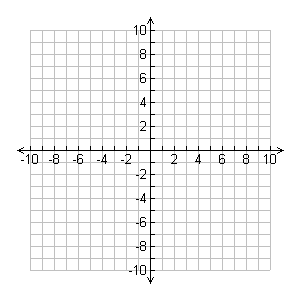 